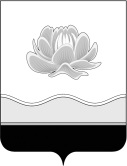 Российская ФедерацияКемеровская область Мысковский городской округСовет народных депутатов Мысковского городского округа(шестой созыв)Р Е Ш Е Н И Еот 24 апреля 2019г. № 23-нО внесении изменений в Примерное положение об оплате труда работников учреждений, подведомственных муниципальному казенному учреждению «Управление культуры, спорта, молодежной и национальной политики Мысковского городского округа», утвержденное решением Совета народных депутатов Мысковского городского округа от 22.03.2017 № 21-нПринятоСоветом народных депутатовМысковского городского округа23 апреля 2019 годаВ соответствии со статьей 144 Трудового кодекса Российской Федерации, постановлением Коллегии Администрации Кемеровской области от 29.03.2019 № 201 «О внесении изменений в постановление Коллегии Администрации Кемеровской области от 29.03.2011 № 125 «Об оплате труда работников государственных учреждений культуры, искусства, кино и государственных образовательных организаций культуры и искусств Кемеровской области, созданных в форме учреждений», руководствуясь пунктом 44 части 2 статьи 32 Устава Мысковского городского округа, Совет народных депутатов Мысковского городского округа   р е ш и л:1. Внести в Примерное положение об оплате труда работников учреждений, подведомственных муниципальному казенному учреждению «Управление культуры, спорта, молодежной и национальной политики Мысковского городского округа», утвержденное решением Совета народных депутатов Мысковского городского округа от 22.03.2017 № 21-н (в редакции решений от 01.02.2018 № 7-н, от 23.04.2018 № 26-н, от 21.06.2018 № 43-н, от 19.12.2018 № 26-н, от 20.02.2019 № 8-н) (далее - Примерное положение) следующие изменения:1.1. В разделе 1:1.1.1. абзац 1 пункта 1.1 изложить в следующей редакции: «Настоящее Примерное положение об оплате труда работников учреждений, подведомственных муниципальному казенному учреждению «Управление культуры, спорта, молодежной и национальной политики Мысковского городского округа» (далее - Положение), разработано в соответствии со статьями 144, 145 Трудового кодекса Российской Федерации, Федеральным законом от 04.12.2007 № 329-ФЗ «О физической культуре и спорте в Российской Федерации», постановлением Коллегии Администрации Кемеровской области от  16.12.2010 № 551 «О введении новых систем оплаты труда работников государственных учреждений Кемеровской области», постановлением Коллегии Администрации Кемеровской области от 29.03.2011 № 125 «Об оплате труда работников государственных учреждений культуры, искусства, кино и государственных образовательных организаций культуры и искусств Кемеровской области, созданных в форме учреждений», постановлением Коллегии Администрации Кемеровской области от 31.03.2011 № 128 «Об утверждении Примерного положения об оплате труда работников государственных учреждений Кемеровской области, подведомственных департаменту молодежной политики и спорта Кемеровской области» и применяется для исчисления заработной платы работников муниципальных учреждений культуры, физической культуры, спорта, обслуживающих учреждений (далее - учреждения или подведомственные учреждения), подведомственных муниципальному казенному учреждению «Управление культуры, спорта, молодежной и национальной политики Мысковского городского округа» (далее - Управление).»;1.1.2. пункт 1.1 дополнить абзацем восьмым следующего содержания:«К обслуживающим учреждениям относятся муниципальные организации, созданные в форме учреждений, осуществляющие хозяйственное, материально-техническое обеспечение деятельности муниципальных учреждений, подведомственных Управлению (далее - обслуживающие учреждения).».1.2. Абзац 5 пункта 2.6 раздела 2 изложить в следующей редакции:«профессиональные квалификационные группы профессий рабочих учреждений культуры и обслуживающих учреждений, подведомственных Управлению (приложение № 4).1.3. В разделе 3:1.3.1. наименование раздела изложить в следующей редакции:«3. Порядок и условия оплаты труда группы должностей руководителей и специалистов учреждений культуры, физической культуры и спорта, обслуживающих учреждений»;1.3.2. абзац 1 пункта 3.1 изложить в следующей редакции:«Группы должностей руководителей, специалистов учреждений культуры и обслуживающих учреждений подразделяются:»;1.3.3. в абзацах 2 - 4 пункта 3.1 цифры «2501» заменить цифрами «2755», цифры «2583» заменить цифрами «2845», цифры «3053» заменить цифрами «3360».1.4. В пункте 4.1:1.4.1. цифры «3125» заменить цифрами «3410»;1.4.2. подпункт 4.8.8 пункта 4.8 исключить;1.4.3. подпункт 4.9.3 пункта 4.9 изложить в следующей редакции:«4.9.3. Тарификация преподавателей и концертмейстеров производится один раз в год. В случае обоснованного изменения нагрузки (увольнения, увеличения (уменьшения) контингента обучающихся и др.) возможно изменение тарификации со второго полугодия учебного года.».1.5. В разделе 6:1.5.1. наименование раздела изложить в следующей редакции:«6. Порядок и условия оплаты труда профессиональных квалифицированных групп профессий рабочих учреждений культуры, физической культуры и  спорта, обслуживающих учреждений, подведомственных Управлению»;1.5.2. пункт 6.1 изложить в следующей редакции:«6.1. Группы должностей профессий рабочих:6.1.1. Группы должностей профессий рабочих учреждений культуры  подразделяются:группа первого уровня - с минимальным размером должностного оклада 2585 рублей;группа второго уровня - с минимальным размером должностного оклада 2845 рублей.6.1.2. Группы должностей профессий рабочих обслуживающих учреждений определяются по профессиональным квалификационным группам общеотраслевых профессий рабочих согласно профессиям, утвержденным постановлением Коллегии Администрации Кемеровской области от 16.12.2010 № 551 «О введении новых систем оплаты труда работников государственных учреждений Кемеровской области», которые, в свою очередь, подразделяются:группа первого уровня - с минимальным размером должностного оклада 2585 рублей;группа второго уровня - с минимальным размером должностного оклада 2845 рублей.6.1.3. Группы должностей профессий рабочих учреждений физической культуры и спорта подразделяются:группа первого уровня - с минимальным размером должностного оклада 2838 рубля;группа второго уровня - с минимальным размером должностного оклада 3121 рубля.».1.6. В разделе 7:1.6.1. наименование раздела изложить в следующей редакции:«7. Оплата труда совместителей, работающих в учреждениях культуры, физической культуры и  спорта, обслуживающих учреждениях, подведомственных Управлению»;1.6.2. пункт 7.1 изложить в следующей редакции:«7.1. Оплата труда совместителей, работающих в учреждениях культуры, физической культуры и спорта, обслуживающих учреждениях, подведомственных Управлению, осуществляется на условиях, определенных трудовым договором, заключенным между руководителем учреждения и работником.».1.7. Наименование раздела 8 изложить в следующей редакции:«8. Условия оплаты труда руководителя учреждения и его заместителей учреждений культуры, физической культуры и спорта, обслуживающих учреждений подведомственных Управлению».1.8. В разделе 10:1.8.1. абзац 1 пункта 10.4.3 изложить в следующей редакции:«Техническим исполнителям учреждений культуры и образовательных учреждений культуры, обслуживающих учреждений (дежурный, вахтер, кассир и др.), рабочим учреждений физической культуры и спорта устанавливается в следующих размерах:»;1.8.2. в абзаце 12 пункта 10.4.5 слова «принятого по представлению» заменить словами «изданного в соответствии с протоколом».1.9. Приложения №№ 1 - 4 к Примерному положению изложить в новой редакции согласно приложению к настоящему решению.1.10. Приложение № 8 к Примерному положению исключить.2. Руководителям обслуживающих учреждений уведомить работников своих учреждений об изменении условий оплаты труда, определяемых настоящим решением.3. Новые условия оплаты труда (включая увеличение должностных окладов), установленные настоящим решением для обслуживающих учреждений, применяются в данных учреждениях, после ознакомления работников этих учреждений с изменениями условий оплаты труда в соответствии с нормами трудового законодательства.4. Настоящее решение направить главе Мысковского городского округа для подписания и опубликования (обнародования) в установленном порядке.5. Настоящее решение вступает в силу со дня, следующего за днем его официального опубликования, и распространяет свое действие на правоотношения, возникшие с 01.03.2019 года, за исключением положений указанных в пункте 3 настоящего решения. 6. Контроль за исполнением настоящего решения возложить на комитет Совета народных депутатов Мысковского городского округа по развитию социальной сферы (Р.П. Апонькин).Председатель Совета народных депутатовМысковского городского округа                                                                      Е.В. ТимофеевГлава Мысковского городского округа		                                       Д.Л. ИвановПриложение к решению Совета народных депутатов Мысковского городского округаот 24.04.2019г. № 23-н«Приложение № 1к Примерному положению об оплате трудаработников учреждений, подведомственныхмуниципальному казенному учреждению«Управление культуры, спорта,молодежной и национальной политикиМысковского городского округа»РАЗМЕРЫОКЛАДОВ (ДОЛЖНОСТНЫХ ОКЛАДОВ), СТАВОК ЗАРАБОТНОЙ ПЛАТЫ,ПРОФЕССИОНАЛЬНЫЕ КВАЛИФИКАЦИОННЫЕ ГРУППЫ ДОЛЖНОСТЕЙРУКОВОДИТЕЛЕЙ, СПЕЦИАЛИСТОВ УЧРЕЖДЕНИЙ КУЛЬТУРЫ,ПОДВЕДОМСТВЕННЫХ МУНИЦИПАЛЬНОМУ КАЗЕННОМУ УЧРЕЖДЕНИЮ«УПРАВЛЕНИЕ КУЛЬТУРЫ, СПОРТА, МОЛОДЕЖНОЙ И НАЦИОНАЛЬНОЙПОЛИТИКИ МЫСКОВСКОГО ГОРОДСКОГО ОКРУГА»Приложение № 2к Примерному положению об оплате трудаработников учреждений, подведомственныхмуниципальному казенному учреждению«Управление культуры, спорта,молодежной и национальной политикиМысковского городского округа»РАЗМЕРЫДОЛЖНОСТНЫХ ОКЛАДОВ С УЧЕТОМ ПОВЫШАЮЩИХ КОЭФФИЦИЕНТОВ, ПРОФЕССИОНАЛЬНЫЕ КВАЛИФИКАЦИОННЫЕ ГРУППЫ ОБЩЕОТРАСЛЕВЫХ ДОЛЖНОСТЕЙ РУКОВОДИТЕЛЕЙ, СПЕЦИАЛИСТОВ УЧРЕЖДЕНИЙ КУЛЬТУРЫ, ПОДВЕДОМСТВЕННЫХ МУНИЦИПАЛЬНОМУ КАЗЕННОМУ УЧРЕЖДЕНИЮ«УПРАВЛЕНИЕ КУЛЬТУРЫ, СПОРТА, МОЛОДЕЖНОЙ И НАЦИОНАЛЬНОЙПОЛИТИКИ МЫСКОВСКОГО ГОРОДСКОГО ОКРУГА»Приложение № 3к Примерному положению об оплате трудаработников учреждений, подведомственныхмуниципальному казенному учреждению«Управление культуры, спорта,молодежной и национальной политикиМысковского городского округа»РАЗМЕРЫОКЛАДОВ (ДОЛЖНОСТНЫХ ОКЛАДОВ), СТАВОК ЗАРАБОТНОЙ ПЛАТЫ,ПРОФЕССИОНАЛЬНЫЕ КВАЛИФИКАЦИОННЫЕ ГРУППЫ ДОЛЖНОСТЕЙПЕДАГОГИЧЕСКИХ РАБОТНИКОВ ОБРАЗОВАТЕЛЬНЫХ ОРГАНИЗАЦИЙКУЛЬТУРЫ, ПОДВЕДОМСТВЕННЫХ МУНИЦИПАЛЬНОМУ КАЗЕННОМУУЧРЕЖДЕНИЮ «УПРАВЛЕНИЕ КУЛЬТУРЫ, СПОРТА, МОЛОДЕЖНОЙИ НАЦИОНАЛЬНОЙ ПОЛИТИКИ МЫСКОВСКОГО ГОРОДСКОГО ОКРУГА»Приложение № 4к Примерному положению об оплате трудаработников учреждений, подведомственныхмуниципальному казенному учреждению«Управление культуры, спорта,молодежной и национальной политикиМысковского городского округа»РАЗМЕРЫОКЛАДОВ (ДОЛЖНОСТНЫХ ОКЛАДОВ), СТАВОК ЗАРАБОТНОЙ ПЛАТЫ,ПРОФЕССИОНАЛЬНЫЕ КВАЛИФИКАЦИОННЫЕ ГРУППЫ ПРОФЕССИЙ РАБОЧИХ УЧРЕЖДЕНИЙ КУЛЬТУРЫ И ОБСЛУЖИВАЮЩИХ УЧРЕЖДЕНИЙ, ПОДВЕДОМСТВЕННЫХ МУНИЦИПАЛЬНОМУКАЗЕННОМУ УЧРЕЖДЕНИЮ «УПРАВЛЕНИЕ КУЛЬТУРЫ, СПОРТА,МОЛОДЕЖНОЙ И НАЦИОНАЛЬНОЙ ПОЛИТИКИ МЫСКОВСКОГО ГОРОДСКОГО ОКРУГА»РАЗМЕРЫОКЛАДОВ (ДОЛЖНОСТНЫХ ОКЛАДОВ), СТАВОК ЗАРАБОТНОЙ ПЛАТЫ,ПРОФЕССИОНАЛЬНЫЕ КВАЛИФИКАЦИОННЫЕ ГРУППЫ ПРОФЕССИЙ РАБОЧИХ УЧРЕЖДЕНИЙ, ОБСЛУЖИВАЮЩИХ УЧРЕЖДЕНИЯ КУЛЬТУРЫ, ПОДВЕДОМСТВЕННЫХ МУНИЦИПАЛЬНОМУ КАЗЕННОМУ УЧРЕЖДЕНИЮ «УПРАВЛЕНИЕ КУЛЬТУРЫ, СПОРТА, МОЛОДЕЖНОЙ И НАЦИОНАЛЬНОЙ ПОЛИТИКИ МЫСКОВСКОГО ГОРОДСКОГО ОКРУГА»».№ п/пНаименование должностейОклад по профессиональной квалификационной группе, рублейПовышающий коэффициентОклад (должностной оклад), ставка, рублейПрофессиональная квалификационная группа первого уровняПрофессиональная квалификационная группа первого уровня27551 квалификационный уровень1 квалификационный уровеньЗаведующий билетными кассами - среднее профессиональное образование и стаж работы по профилю деятельности не менее 3 лет или среднее общее образование и стаж работы по профилю деятельности не менее 5 лет1,54242482 квалификационный уровень2 квалификационный уровень1.аккомпаниатор1.- аккомпаниатор II категории - среднее профессиональное образование без предъявления требований к стажу работы;1,54242481.- аккомпаниатор I категории - высшее профессиональное образование без предъявления требований к стажу работы или среднее профессиональное образование и стаж работы по профилю деятельности не менее 3 лет1,86951492.заведующий костюмерной2.- среднее профессиональное образование и стаж работы по профилю деятельности не менее 3 лет или начальное профессиональное образование и стаж работы по профилю деятельности не менее 5 лет1,86951493.культорганизатор3.- культорганизатор II категории - высшее профессиональное образование без предъявления требований к стажу работы или среднее профессиональное образование и стаж работы по профилю деятельности не менее 3 лет;1,54242483.- культорганизатор I категории - высшее профессиональное образование и стаж работы по профилю деятельности не менее 1 года или среднее профессиональное образование и стаж работы по профилю деятельности не менее 5 лет1,86951494.организатор экскурсий4.- организатор экскурсий - среднее профессиональное образование или среднее (полное) общее образование и индивидуальная подготовка без предъявления требований к стажу работы;1,54242484.- организатор экскурсий - высшее профессиональное образование без предъявления требований к стажу работы или среднее профессиональное образование и стаж работы по профилю деятельности не менее 3 лет1,86951495.руководитель кружка5.- руководитель кружка - среднее профессиональное образование без предъявления требований к стажу работы;1,54242485.- руководитель кружка II категории - высшее профессиональное образование без предъявления требований к стажу работы или среднее профессиональное образование и стаж работы в культурно-просветительных учреждениях и организациях не менее 3 лет;1,69646725.- руководитель кружка I категории - высшее профессиональное образование и стаж работы по профилю деятельности не менее 3 лет1,86951496.контролер билетный1,3903829Профессиональная квалификационная группа второго уровняПрофессиональная квалификационная группа второго уровня28451 квалификационный уровень1 квалификационный уровень1.аккомпаниатор-концертмейстер1.- аккомпаниатор-концертмейстер II категории - высшее профессиональное образование без предъявления требований к стажу работы или среднее профессиональное образование и стаж работы по профилю не менее 3 лет;1,64346741.- аккомпаниатор-концертмейстер I категории - высшее профессиональное образование и стаж работы по профилю не менее 5 лет;2,1866219- аккомпаниатор-концертмейстер высшей категории - высшее профессиональное образование и стаж работы по профилю не менее 10 лет;2,8188017- аккомпаниатор-концертмейстер - ведущий мастер сцены - высшее профессиональное образование и стаж работы по профилю не менее 10 лет3,03886432.экскурсовод2.- экскурсовод - высшее профессиональное образование без предъявления требований к стажу работы или среднее профессиональное образование и стаж лекционной (экскурсионной) работы не менее 3 лет;1,64346742.- экскурсовод II категории - высшее профессиональное образование и стаж лекционной (экскурсионной) работы не менее 3 лет или среднее профессиональное образование и стаж лекционной (экскурсионной) работы не менее 5 лет;1,81051502.- экскурсовод I категории - высшее профессиональное образование и стаж лекционной (экскурсионной) работы не менее 5 лет;2,18662192.- экскурсовод I категории - высшее профессиональное образование и стаж лекционной (экскурсионной) работы не менее 7 лет2,39968252 квалификационный уровень2 квалификационный уровень1.артист оркестра ансамблей песни и танца; артист эстрадного оркестра (ансамбля) - все артисты оркестра, кроме отнесенных к третьему - четвертому квалификационным уровням1.- артист II категории в эстрадном оркестре (ансамбле) - высшее музыкальное или среднее музыкальное образование без предъявления требований к стажу работы;1,64346741.- артист I категории в эстрадном оркестре (ансамбле) - высшее музыкальное образование и стаж работы в оркестре (ансамбле) не менее 3 лет или среднее музыкальное образование и стаж работы в оркестре (ансамбле) не менее 5 лет;1,98856561.- артист II категории в ансамбле песни и танца - высшее музыкальное или среднее музыкальное образование без предъявления требований к стажу работы;1,98856561.- артист I категории в ансамбле песни и танца - высшее музыкальное образование и стаж работы в оркестре (ансамбле) не менее 3 лет или среднее музыкальное образование и стаж работы в оркестре (ансамбле) не менее 5 лет2,39968252.администратор - кроме администраторов, отнесенных к 3 квалификационному уровню2.в других художественных коллективах и культурно-просветительных учреждениях;1,81051502.в музыкальных и танцевальных коллективах и крупнейших культурно-просветительных учреждениях2,18662193.библиотекарь3.- библиотекарь - среднее профессиональное образование без предъявления требований к стажу работы или среднее (полное) общее образование и курсовая подготовка;1,64346743.- библиотекарь II категории - высшее профессиональное образование без предъявления требований к стажу работы или среднее профессиональное образование и стаж работы в должности библиотекаря не менее 3 лет;1,81051503.- библиотекарь I категории - высшее профессиональное образование и стаж работы в должности библиотекаря II категории не менее 3 лет2,18662194.библиограф4.- библиограф - среднее профессиональное образование без предъявления требований к стажу работы или среднее (полное) общее образование и курсовая подготовка;1,64346744.- библиограф II категории - высшее профессиональное образование без предъявления требований к стажу работы или среднее профессиональное образование и стаж работы в должности библиотекаря, библиографа не менее 3 лет;1,81051504.- библиограф I категории - высшее профессиональное образование и стаж работы в должности библиографа II категории не менее 3 лет2,18662195.методист библиотеки, клубного учреждения, музея, кино и других аналогичных учреждений и организаций5.- методист - высшее профессиональное образование без предъявления требований к стажу работы или среднее профессиональное образование и стаж работы в культурно-просветительных учреждениях и организациях не менее 3 лет;1,64346745.- методист II категории - высшее профессиональное образование и стаж работы в культурно-просветительных учреждениях и организациях не менее 3 лет или среднее профессиональное образование и стаж работы в культурно-просветительных учреждениях и организациях не менее 5 лет;1,81051505.- методист I категории - высшее профессиональное образование и стаж работы в должности методиста II категории не менее 3 лет2,18662193 квалификационный уровень3 квалификационный уровень1.ведущий библиотекарь1.- высшее профессиональное образование и стаж работы в должности библиотекаря I категории не менее 3 лет2,39968252.ведущий библиограф2.- высшее профессиональное образование и стаж работы в должности библиографа I категории не менее 3 лет2,39968253.концертмейстер по классу вокала3.- стаж работы по профилю не менее 3 лет2,39968253.- стаж работы по профилю не менее 5 лет2,81880174.художник; художник-декоратор; художник по свету; художник-постановщик; художник-фотограф; художник-модельер театрального костюма;4.- высшее художественное образование без предъявления требований к стажу работы или среднее профессиональное образование и стаж работы по профилю не менее 3 лет;1,98856564.- высшее художественное образование без предъявления требований к стажу работы или среднее профессиональное образование и стаж работы по профилю не менее 5 лет;2,49971104.- высшее художественное образование и стаж работы по профилю не менее 5 лет3,03886434 квалификационный уровень4 квалификационный уровень1.ведущий методист библиотеки, клубного учреждения, музея и других аналогичных учреждений и организаций1.- ведущий методист - высшее профессиональное образование и стаж работы в должности методиста I категории не менее 3 лет;2,39968251.- ведущий методист - высшее профессиональное образование и стаж работы в должности ведущего методиста не менее 5 лет2,81880172.главный библиотекарь2.- высшее профессиональное образование и стаж работы в должности библиотекаря I категории не менее 3 лет;2,39068002.- высшее профессиональное образование и стаж работы в должности ведущего библиотекаря не менее 3 лет;2,70176842.- высшее профессиональное образование и стаж работы в должности ведущего библиотекаря не менее 5 лет3,03086203.главный библиограф3.- высшее профессиональное образование и стаж работы в должности библиографа I категории не менее 3 лет;2,39068003.- высшее профессиональное образование и стаж работы в должности ведущего библиографа не менее 3 лет;2,70176843.- высшее профессиональное образование и стаж работы в должности ведущего библиографа не менее 5 лет3,03086204.звукооператор4.- в других театрах и художественных коллективах;1,64346744.- в музыкальных и танцевальных коллективах1,98856565.Кинооператор1,9885656Профессиональная квалификационная группа третьего уровняПрофессиональная квалификационная группа третьего уровня33601 квалификационный уровень1 квалификационный уровень1.заведующий отделом музея, кроме отнесенных ко второму квалификационному уровню1.- в отделе музеев, отнесенных к IV группе по оплате труда руководителей;2,03068211.- в отделе музеев, отнесенных к III группе по оплате труда руководителей2,19973892.заведующий отделом библиотеки, кроме отнесенных ко второму квалификационному уровню2.- в отделе библиотек, отнесенных к IV группе по оплате труда руководителей;2,03068212.- в отделе библиотек, отнесенных к III группе по оплате труда руководителей2,19973893.заведующий автоклубом2,38380074.режиссер (дирижер, хормейстер, балетмейстер)1,84962135.звукорежиссер5.- высшее профессиональное образование без предъявления требований к стажу работы или среднее профессиональное образование и стаж работы по профилю не менее 3 лет;1,68256525.- профессиональное образование и стаж работы по профилю не менее 3 лет2,03068216.руководитель клубного формирования - любительского объединения, студии, коллектива самодеятельного искусства, клуба по интересам, управляющий творческим коллективом1,60754007.руководитель народного коллектива2,38380078.хореограф8.- высшее профессиональное образование без предъявления требований к стажу работы или среднее профессиональное образование и стаж работы по профилю не менее 3 лет;1,68256528.- профессиональное образование и стаж работы по профилю не менее 3 лет2,03068219.художественный руководитель9.- в культурно-просветительных учреждениях, отнесенных к IV группе по оплате труда руководителей;2,03068219.- в культурно-просветительных учреждениях, отнесенных к III группе по оплате труда руководителей, в остальных центрах;2,19973899.- в культурно-просветительных учреждениях, отнесенных ко II группе по оплате труда руководителей;- в культурно-просветительных учреждениях (центрах), отнесенных к I группе по оплате труда руководителей2,3832,57800786352 квалификационный уровень2 квалификационный уровень1.заведующий отделом дома (дворца) культуры и других аналогичных учреждений и организаций1.- в секторе культурно-просветительских учреждений, отнесенных к IV группе по оплате труда руководителей;1,84962131.- в секторе культурно-просветительских учреждений, отнесенных к III группе по оплате труда руководителей;2,03068211.- в отделе культурно-просветительских учреждений, отнесенных к IV группе по оплате труда руководителей;2,03068211.- в секторе культурно-просветительских учреждений, отнесенных ко II группе по оплате труда руководителей;2,11471031.- в секторе культурно-просветительских учреждений, отнесенных к I группе по оплате труда руководителей;2,19973891.- в отделе культурно-просветительских учреждений, отнесенных к III группе по оплате труда руководителей;2,19973891.- в отделе культурно-просветительских учреждений, отнесенных ко II группе по оплате труда руководителей;2,29277011.- в отделе культурно-просветительских учреждений, отнесенных к I группе по оплате труда руководителей2,38380072.заведующий филиалом библиотеки, музея2.- в библиотеках (музеях), не отнесенных к группам по оплате труда руководителей;1,84962132.- в библиотеках (музеях), отнесенных к IV группе по оплате труда руководителей;2,03068212.- в библиотеках (музеях), отнесенных к III группе по оплате труда руководителей;2,19973892.- в библиотеках (музеях), отнесенных ко II группе по оплате труда руководителей;2,2927701- в других библиотеках, отнесенных к I группе по оплате труда руководителей2,38380073.заведующий отделом музея3.- в отделе музеев, отнесенных ко II группе по оплате труда;2,38380073.- в отделе музеев, отнесенных к I группе по оплате труда2,5786354.заведующий отделом библиотеки - в отделе библиотек, отнесенных ко II - I группам по оплате труда2,38380075.научный сотрудник5.- высшее профессиональное образование и стаж работы не менее 2 лет или высшее профессиональное и дополнительное образование, и стаж работы не менее 1 года, или законченное послевузовское профессиональное образование без предъявления требований к стажу;1,84962135.- высшее профессиональное образование и стаж работы не менее 3 лет или высшее профессиональное и дополнительное образование, и стаж работы не менее 2 лет, или законченное послевузовское профессиональное образование и стаж работы не менее 1 года или ученая степень кандидата наук без предъявления требований к стажу;2,03068215.- высшее профессиональное образование и стаж работы не менее 5 лет или высшее профессиональное и дополнительное образование и стаж работы не менее 3 лет, или законченное послевузовское профессиональное образование и стаж работы не менее 2 лет или ученая степень кандидата наук без предъявления требований к стажу;2,19973895.- высшее профессиональное образование и стаж работы не менее 7 лет или высшее профессиональное и дополнительное образование и стаж работы не менее 5 лет, или законченное послевузовское профессиональное образование и стаж работы не менее 3 лет или ученая степень без предъявления требований к стажу2,38380076.режиссер-постановщик2,1997389№ п/пНаименование должностейОклад по профессиональной квалификационной группе, рублейПовышающий коэффициентОклад (должностной оклад), ставка, рублейПрофессиональная квалификационная группа первого уровняПрофессиональная квалификационная группа первого уровня27551 квалификационный уровень1 квалификационный уровень1.дежурный бюро пропусков1.- начальное профессиональное образование без предъявления требований к стажу работы или основное общее образование и специальная подготовка по установленной программе без предъявления требований к стажу работы1,20033062.делопроизводитель2.- начальное профессиональное образование без предъявления требований к стажу работы или среднее (полное) общее образование и специальная подготовка по установленной программе без предъявления требований к стажу работы1,20033063.кассир3.- при выполнении должностных обязанностей кассира1,20033062 квалификационный уровень2 квалификационный уровень1.кассир1.- при выполнении должностных обязанностей старшего кассира1,2553458Профессиональная квалификационная группа второго уровняПрофессиональная квалификационная группа второго уровня28451 квалификационный уровень1 квалификационный уровень1.художник1.- художник - высшее профессиональное образование без предъявления требований к стажу работы или среднее профессиональное (художественное) образование и стаж работы по профилю не менее 5 лет1,49342482 квалификационный уровень2 квалификационный уровень1.заведующий хозяйством1.- среднее профессиональное образование и стаж работы по хозяйственному обслуживанию организации или ее подразделений не менее 1 года или начальное профессиональное образование и стаж работы по хозяйственному обслуживанию организации или ее подразделений не менее 3 лет1,21534572.художник2.- художник II категории - высшее профессиональное образование и стаж работы в должности художника не менее 3 лет1,81051503 квалификационный уровень3 квалификационный уровень1.художник1.- художник I категории - высшее профессиональное образование и стаж работы в должности художника II категории не менее 3 лет1,98856564 квалификационный уровень4 квалификационный уровень1.художник1.- ведущий художник - высшее профессиональное образование и стаж работы в должности художника I категории не менее 3 лет2,3996825Профессиональная квалификационная группа третьего уровняПрофессиональная квалификационная группа третьего уровня33601 квалификационный уровень1 квалификационный уровень1.документовед1.высшее профессиональное образование без предъявления требований к стажу работы1,26342442.инженер2.высшее профессиональное образование без предъявления требований к стажу работы1,26342443.специалист по охране труда3.высшее профессиональное образование без предъявления требований к стажу работы1,26342444.инженер-программист (программист)4.высшее профессиональное образование без предъявления требований к стажу работы1,39046705.инженер-электроник (электроник)5.высшее профессиональное образование без предъявления требований к стажу работы1,39046702 квалификационный уровень2 квалификационный уровень1.документовед1.- документовед II категории - высшее профессиональное образование и стаж работы в должности документоведа не менее 3 лет1,53151442.инженер2.- инженер II категории - высшее профессиональное образование и стаж работы в должности инженера не менее 3 лет1,53151443.специалист по охране труда3.- специалист по охране труда II категории - высшее профессиональное образование и стаж работы в должности инженера по охране труда не менее 3 лет1,53151444.инженер-программист (программист)4.- программист II категории - высшее профессиональное образование и стаж работы в должности программиста не менее 3 лет1,68256525.инженер-электроник5.- высшее профессиональное образование и стаж работы в должности электроника не менее 3 лет1,68256523 квалификационный уровень3 квалификационный уровень1.документовед1.- документовед I категории - высшее профессиональное образование и стаж работы в должности документоведа II категории не менее 3 лет1,68256522.инженер2.- инженер I категории - высшее профессиональное образование и стаж работы в должности инженера II категории не менее 3 лет1,68256523.специалист по охране труда3.- специалист по охране труда I категории - высшее профессиональное образование и стаж работы в должности инженера по охране труда II категории не менее 3 лет1,68256524.инженер-программист (программист)4.- программист I категории - высшее профессиональное образование и стаж работы в должности программиста II категории не менее 3 лет2,03068215.инженер-электроник5.- инженер-электроник (электроник) I категории - высшее профессиональное образование и стаж работы в должности инженера-электроника II категории не менее 3 лет2,03068214 квалификационный уровень4 квалификационный уровень1.документовед1.- ведущий документовед - высшее профессиональное образование и стаж работы в должности документоведа I категории не менее 3 лет2,03068212.инженер2.- ведущий инженер - высшее профессиональное образование и стаж работы в должности инженера I категории не менее 3 лет2,03068213.специалист по охране труда3.- ведущий специалист по охране труда - высшее профессиональное образование и стаж работы в должности инженера по охране труда I категории не менее 3 лет2,03068214.инженер-программист (программист)4.- ведущий программист - высшее профессиональное образование и стаж работы в должности программиста I категории не менее 3 лет2,38380075.инженер-электроник5.- ведущий инженер-электроник (электроник) - высшее профессиональное образование и стаж работы в должности электроника I категории не менее 3 лет2,3838007№ п/пНаименование должностейОклад по профессиональной квалификационной группе, рублейПовышающий коэффициентОклад (должностной оклад), ставка, рублейПрофессиональная квалификационная группа должностей педагогических работников образовательных учреждений культурыПрофессиональная квалификационная группа должностей педагогических работников образовательных учреждений культуры36102 квалификационный уровень2 квалификационный уровень1.концертмейстер -среднее музыкальное образование без предъявления требований к стажу работы1,33448162.концертмейстер -высшее музыкальное образование без предъявления требований к стажу работы или среднее музыкальное образование и стаж педагогической работы от 2 до 5 лет1,46552893.концертмейстер -высшее музыкальное образование и стаж педагогической работы от 2 до 5 лет или среднее музыкальное образование и стаж педагогической работы от 5 до 10 лет1,60657984.концертмейстер -высшее музыкальное образование и стаж педагогической работы от 5 до 10 лет или среднее музыкальное образование и стаж педагогической работы свыше 10 лет1,76163575.концертмейстер -высшее музыкальное образование и стаж педагогической работы от 10 до 20 лет1,92869606.концертмейстер -высшее музыкальное образование и стаж педагогической работы свыше 20 лет или II квалификационная категория2,08675307.концертмейстер - (I квалификационная категория)2,25981558.концертмейстер - (высшая квалификационная категория)2,43187763 квалификационный уровень3 квалификационный уровень36101.методист -высшее профессиональное образование и стаж педагогической работы от 2 до 5 лет;1,46552892.методист -высшее профессиональное образование и стаж педагогической работы от 5 до 8 лет;1,60657983.методист -высшее профессиональное образование и стаж педагогической работы от 8 до 12 лет;1,76163574.методист -высшее профессиональное образование и стаж педагогической работы свыше 12 лет или II квалификационная категория1,92869604 квалификационный уровень4 квалификационный уровень36101.преподаватель -среднее профессиональное образование без предъявления требований к стажу работы1,33448162.преподаватель -высшее профессиональное образование без предъявления требований к стажу работы или среднее профессиональное образование и стаж педагогической работы от 2 до 5 лет;1,46552893.преподаватель -высшее профессиональное образование и стаж педагогической работы от 2 до 5 лет или среднее профессиональное образование и стаж педагогической работы от 5 до 10 лет;1,60657984.преподаватель -высшее профессиональное образование и стаж педагогической работы от 5 до 10 лет или среднее профессиональное образование и стаж педагогической работы свыше 10 лет;1,76163575.преподаватель -высшее профессиональное образование и стаж педагогической работы от 10 до 20 лет или высшее музыкальное образование и стаж педагогической работы свыше 5 лет (для преподавателей музыкальных дисциплин);1,92869606.преподаватель -II квалификационная категория или высшее профессиональное образование и стаж педагогической работы свыше 20 лет или высшее музыкальное образование и стаж педагогической работы свыше 10 лет (для преподавателей музыкальных дисциплин);2,08675307.преподаватель, старший методист- I квалификационная категория2,25981558.преподаватель, старший методист- высшая квалификационная категория2,4318776Наименование должностейОклад по профессиональной квалификационной группе, рублейПовышающий коэффициентОклад (должностной оклад), ставка, рублейПрофессиональная квалификационная группа первого уровняПрофессиональная квалификационная группа первого уровняПрофессиональная квалификационная группа первого уровняПрофессиональная квалификационная группа первого уровня25851 разряд работ в соответствии с Единым тарифно-квалификационным справочником работ и профессий рабочих1,20031022 разряд работ в соответствии с Единым тарифно-квалификационным справочником работ и профессий рабочих:- дворник- уборщик служебных помещений- гардеробщик1,21031283 разряд работ в соответствии с Единым тарифно-квалификационным справочником работ и профессий рабочих:- сторож- вахтер- дежурный1,2743293Профессиональная квалификационная группа второго уровняПрофессиональная квалификационная группа второго уровняПрофессиональная квалификационная группа второго уровняПрофессиональная квалификационная группа второго уровня28454 разряд работ в соответствии с Единым тарифно-квалификационным справочником работ и профессий рабочих:- подсобный рабочий1,21534575 разряд работ в соответствии с Единым тарифно-квалификационным справочником работ и профессий рабочих1,34638296 разряд работ в соответствии с Единым тарифно-квалификационным справочником работ и профессий рабочих:- слесарь- плотник- электрик- рабочий1,49342487 разряд работ в соответствии с Единым тарифно-квалификационным справочником работ и профессий рабочих1,64346748 разряд работ в соответствии с Единым тарифно-квалификационным справочником работ и профессий рабочих:- водитель- электрик- слесарь-сантехник- настройщик музыкальных инструментов1,8105150Наименование должностейОклад по профессиональной квалификационной группе, рублейПовышающий коэффициентОклад (должностной оклад), ставка, рублей1234Профессиональная квалификационная группа первого уровня2585Наименование должностей рабочих, по которым предусмотрено присвоение 1 разряда работ в соответствии с Единым тарифно-квалификационным справочником работ и профессий рабочих1,2003102Наименование должностей рабочих, по которым предусмотрено присвоение 2 разряда работ в соответствии с Единым тарифно-квалификационным справочником работ и профессий рабочих1,2103128Наименование должностей рабочих, по которым предусмотрено присвоение 3 разряда работ в соответствии с Единым тарифно-квалификационным справочником работ и профессий рабочих1,2743293Профессиональная квалификационная группа второго уровня2845Наименование должностей рабочих, по которым предусмотрено присвоение 4 разряда работ в соответствии с Единым тарифно-квалификационным справочником работ и профессий рабочих1,2153457Наименование должностей рабочих, по которым предусмотрено присвоение 5 разряда работ в соответствии с Единым тарифно-квалификационным справочником работ и профессий рабочих1,3463829Наименование должностей рабочих, по которым предусмотрено присвоение 6 разряда работ в соответствии с Единым тарифно-квалификационным справочником работ и профессий рабочих1,4934248Наименование должностей рабочих, по которым предусмотрено присвоение 7 разряда работ в соответствии с Единым тарифно-квалификационным справочником работ и профессий рабочих1,6434674Наименование должностей рабочих, по которым предусмотрено присвоение 8 разряда работ в соответствии с Единым тарифно-квалификационным справочником работ и профессий рабочих1,8105150